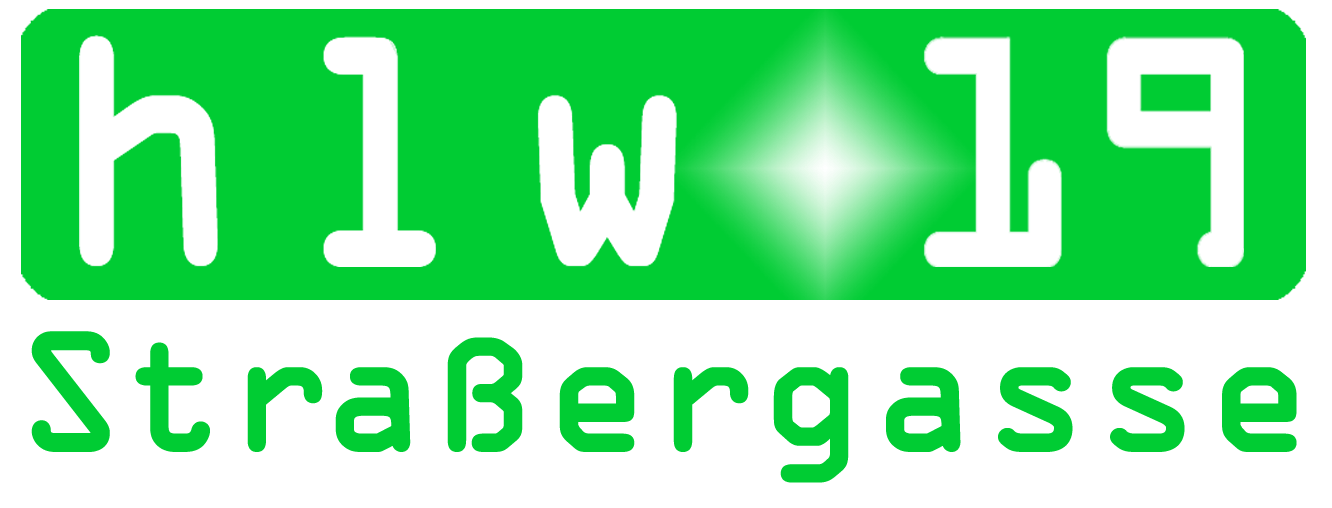 Leitfaden für die Gestaltungder Abschlussarbeit AllgemeinesGrundsätzliche Richtlinie: 7 bis 10 Seiten reiner Text (ohne Bilder und Anhang) pro Person, ca. 3000 Wörter. Es muss aus unterschiedlichen seriösen Quellen zitiert werden. Eine Zusammenarbeit mit einem Unternehmen/Verein/Betrieb ist anzustreben. Die Abfolge der einzelnen Abschnitte der Abschlussarbeit ist genau vorgegeben und muss auf jeden Fall eingehalten werden. Die Abschlussarbeit ist unter Verwendung der Fachsprache zu schreiben. Auf geschlechtergerechten Sprachgebrauch ist zu achten. AbgabeDie Abschlussarbeit wird sowohl in digitaler Form (Hochladen auf der Diplomarbeits-Datenbank) als auch 2x ausgedruckt abgegeben.Formale Gestaltungsstandards der ArbeitZeichen- und Absatzformatierung Standard-LauftextTimes New Roman, 12 Pt., Zeilenabstand 1,5 Zeilen, Schriftfarbe: schwarz, 
mehrfarbig nur Bilder und GrafikenBlocksatz und Silbentrennung aktivierenFormatierung ÜberschriftenAlle Überschriften linksbündig ausrichten, Schriftart: Times New Roman Ü1: 16 pt, fett, Absatz Abstand vor: 12 pt, Absatz Abstand nach: 0 ptÜ2: 14 pt, fett, Absatz Abstand vor: 6 pt, Absatz Abstand nach: 0 ptÜ3: 12 pt, fett, Absatz Abstand vor: 4 pt, Absatz Abstand nach: 0 ptDie Nummerierung der einzelnen Kapitel erfolgt über die Funktion „Liste mit mehreren Ebenen“ in Word (nachdem die Formatvorlagen zugewiesen wurden). Sie ist daher identisch mit der Nummerierung im Inhaltsverzeichnis und erfolgt automatisch.SEITENFORMATIERUNG Papierformat: DIN A4, Hochformat, weiß, einseitig beschrieben Seitenränder: 2,5 cm oben, 2 cm unten, 3 cm links, 2,5 cm rechts Jede Inhaltsseite wird mit einer individuellen Kopf- und Fußzeile versehen (ab Inhaltsverzeichnis), außer Deckblatt, Eidesstattliche Erklärung, Inhaltliche Zusammenfassung, Vorwort.Kopfzeile:	Times New Roman, kleinere Schriftgröße (9 Pt.), 	Rahmenlinie untenLinksbündig:	Titel/Thema der ArbeitFußzeile:	Times New Roman, kleinere Schriftgröße (9 Pt.), 	Rahmenlinie obenLinksbündig:	Name(n) (Vorname, Nachname) alphabetische Reihung nach den 
FamiliennamenZentriert:	Klasse und Schuljahr (z. B. 3FSA. 20../..)Rechtsbündig:	eine einfache Seitenzahl  z. B. Seite 1 (nicht 1 von 10 oder 1) FORMATIERUNG VON BILDERN UND GRAFIKEN Maximal zwei Abbildungen pro Seite; Auf gute Qualität ist zu achten!Abbildungen sind linksbündig ausgerichtet, neben dem Bild befindet sich der Lauftext (Zeilenumbruch: Passend). 
Tabellen gelten auch als Abbildungen und sind als solche zu beschriften.Alle Abbildungen müssen mit einer korrekten Bildbeschriftung versehen werden – zum Beispiel: text text text text text text text text text text text text text text text text text text text text text text text text text text text text text text text text text text text text text text text text text text 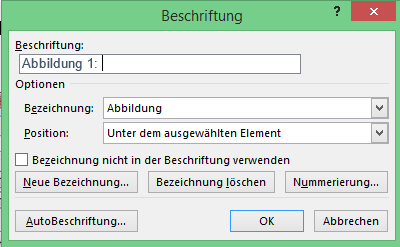 Abbildung 1: Bildbeschriftung Rechtsklick auf das Bild  Beschriftung einfügen  Nr. wird automatisch hinzugefügt  Doppelpunkt selbst ergänzenBildbeschriftung möglichst kurz und prägnant halten!Die Schriftfarbe der Bildbeschriftung ist schwarz, die Schriftgröße 8 pt., Times New Roman.Die Quellen aller Abbildungen werden im Abbildungsverzeichnis angeführt. Zitierregeln Nach dem Absatz folgt die Quellenangabe in Klammern.Plagiate sind verboten, d.h. alle Quellen müssen eigenständig umformuliert werden! (Plagiatsprüfung im Rahmen der digitalen Abgabe)wenn kein Autor angeben: N. N. bei 2 oder 3 Autoren dazwischen einen Schrägstrich setzen bei mehr als 3 Autoren, wird der erste genannt, dahinter u. a. wenn kein Ort angegeben: o. O. wenn keine Jahreszahl angegeben: o. J. Wortwörtliche Zitate – direkte Zitate: Wenn aus einer Quelle ein ganzer Textteil (z. B. Satz) wortwörtlich entnommen wird, dann ist dieser unter „Anführungszeichen“ zu setzen.(Nachname Jahr, S. Seitenzahl)Bsp.: „Das bedeutet zugleich, dass es für Kinder und Jugendliche keine einheitlichen und unbestrittenen Imitationsmodelle mehr gibt.“ (Preuss-Lausitz 1991, S. 100)Bei mehreren Autoren: (Nachname/Nachname Jahr, S. Seitenzahl)Sinngemäße Zitate – indirekte Zitate: Zitate sind Aussagen aus Quellen, die nicht wortwörtlich, sondern in eigenen Worten sinngemäß wiedergeben werden.Diese werden ohne Anführungszeichen und mit dem Zusatz „vgl.“ versehen.(vgl. Nachname Jahr. S. Seitenzahl)Bsp.: Durch die Frauenbewegung gerieten die Männer in eine Identifikationskrise, da ihr Verständnis von Männlichkeit durch die Emanzipation der Frau erschüttert worden war. (vgl. Preuss-Lausitz 1991, S. 100)Bei mehreren Autoren: (vgl. Nachname/Nachname Jahr, S. Seitenzahl)Internetquellen:Online Jahr, in dem die Webseite aufgerufen wurde, hochgestellte Zahl zur Zuordnung der Quelle im Quellenverzeichnis	Bsp.: (Online 20141 oder vgl. Online 20141)Zitieren aus/von InterviewsIm Text selbst – indirektes Zitat: (vgl. Nachname Jahr, Interview S. Seitenzahl)Beispiel: (vgl. Lechner 2017, Interview S.1)Im Text selbst – direktes Zitat: (Nachname Jahr, Interview S. Seitenzahl)
Beispiel: (Lechner 2017, Interview S.1)Das geht natürlich nur, wenn es 2017 nur ein Interview gegeben hat, sonst müsste man im Kurzzitat auch das Datum wie im Literaturverzeichnis angeben. Wenn das Interview nur aus einer Seite besteht, braucht man die Seitenanzahl nicht angeben.
Beispiel mehrere Interviews im selben Jahr:
(vgl. Lechner 2017, Interview S. 1, 28.12.2017) Das Interview braucht einen Titel.Interviews werden im Literaturverzeichnis folgendermaßen angeführt:
NACHNAME, Vorname: Titel des Interviews. Ort (Datum)
Beispiel: LECHNER, Matthias: Gefahren sozialer Netzwerke. Interview in Wien (28.12.2017)Gliederung der Arbeit Das Deckblatt Das Deckblatt beinhaltet:Voreingestellte Kopf- und Fußzeile (Nicht verändern!)Titel der Arbeit und ForschungsfrageSchuljahr (z. B. 20../20..) Namen der Autoren – alphabetisch nach dem Nachnamen gereiht Betreuung: Titel Akad. Grad Vorname, Nachname oder 
Titel Vorname, Nachname, Akad. Grad (z.B. BEd) Das Deckblatt wird im Inhaltsverzeichnis nicht angeführtVorlage von Schulwebsite herunterladen 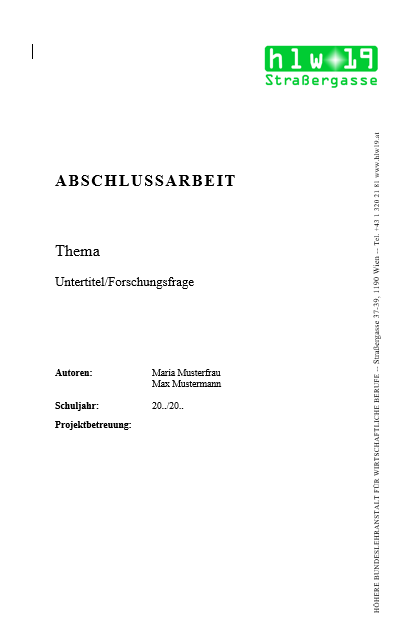 Eidesstattliche ErklärungVorlage von Schulwebsite herunterladen Entspricht der 2. Seite der Arbeit  formatiert wie Überschrift 1, aber keine Formatvorlage zuweisen! Keine Kopf- und FußzeileDatum angeben und unterschreibenpro Person ist eine Erklärung einzufügenInhaltliche ZusammenfassungInhaltliche Zusammenfassungen auf Deutsch und EnglischÜberschrift: Inhaltliche Zusammenfassung  formatiert wie Überschrift 1, aber keine Formatvorlage zuweisen! Vorwort (zur Wahl)Überschrift „Vorwort“  formatiert wie Überschrift 1, aber keine Formatvorlage zuweisen! keine Kopf- und FußzeileDas Vorwort beinhaltet die Beweggründe, warum man gerade dieses Thema gewählt und wie sich die Idee entwickelt hat.Im Vorwort dürfen keine Inhalte der Arbeit vorweggenommen oder Ergebnisse diskutiert werden.Es sollte, wenn möglich, ein persönlicher Bezug zur Arbeit aufgezeigt werden. Nicht schreiben: … weil meine Eltern gesagt haben …, weil ich interessant fand … Man darf aber z. B. folgende Formulierung verwenden: 
Mich hat am meisten begeistert, …Das Vorwort kann auch eine ganz persönliche Danksagung beinhalten, 
z. B. an Eltern, Korrekturleser/in, Lehrer/in, …Das Vorwort sollte etwa eine DIN-A4-Seite füllen.Inhaltsverzeichnis Überschrift „Inhaltsverzeichnis“  formatiert wie Überschrift 1, aber keine Formatvorlage zuweisen! Kopf- und Fußzeile laut Vorgaben (siehe Kapitel 3.2) erstellen und zum ersten Mal eine Kopf- und Fußzeile einfügen.Inhaltsverzeichnis automatisch erstellen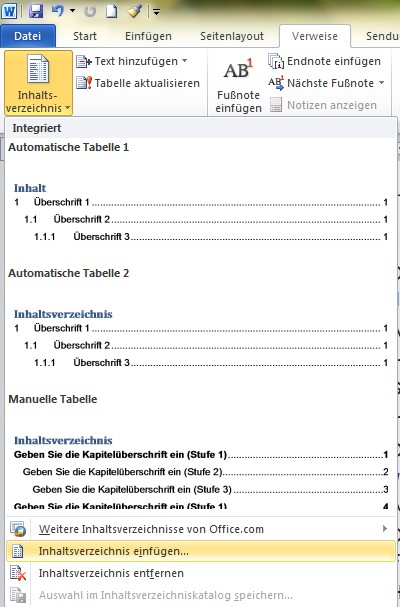 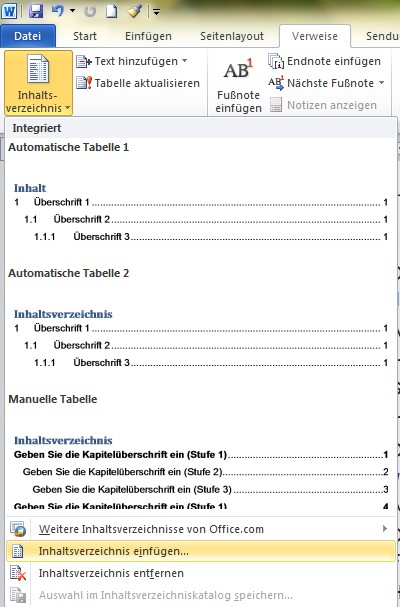 Auf Schriftart und Schriftgröße achten! Im gesamten Inhaltsverzeichnis wird keine Farbe verwendet, die Schriftfarbe ist schwarz. Im Inhaltsverzeichnis wird nichts unterstrichen.Das Inhaltsverzeichnis muss alle bearbeiteten Inhaltsseiten (Überschriften der 1., 2. und 3. Ordnung) der Diplomarbeit enthalten. (von Einleitung bis Anhang!)Einleitung entspricht Kapitel 1 (Überschrift 1 zuweisen)wird im Team erstelltKopf- und Fußzeile laut Vorgaben (siehe Kapitel 3.2) mit allen Verfasser-
namenDie Einleitung sollte einen groben Überblick über die gesamte Arbeit geben. z. B. Die Themen werden in folgender Reihenfolge abgehandelt, …  
NICHT: auf Seite 9 lesen Sie …  zu detailliert! Der Leser sollte auf das nachfolgende Thema neugierig gemacht werden. In der Einleitung dürfen keine Ergebnisse diskutiert werden und keine persönlichen Beweggründe angeführt werden.Die Einleitung ist – wie auch das Vorwort – eine Seite für sich. Hauptteil Alle Kapitelüberschriften im Hauptteil entsprechen Überschrift 1. Nicht jede Überschrift im Hauptteil muss auf eine neue Seite gesetzt werden. Der Text- und Lesefluss soll erhalten bleiben. Überschriften dürfen nicht alleine auf einer Seite stehen. Der Hauptteil wird durchgehend mit Kopf- und Fußzeilen versehen.In der Fußzeile ist jeweils nur der/die Verfasser/in anzuführen, der/die den Abschnitt verfasst hat. Zusammenfassungentspricht einem eigenen Kapitel (Überschrift 1) wird im Team erstelltKopf- und Fußzeile laut Vorgaben (siehe Kapitel 3.2) mit allen Verfassernamen Sie steht auf einer eigenen Seite, mindestens eine DIN-A4-Seite, nicht kürzer.Die Zusammenfassung gibt in kurzer, prägnanter Form den gesamten Inhalt der Arbeit wieder.Es sind positive und negative Erfahrungen und Erkenntnisse aus der Arbeit enthalten.In der Zusammenfassung dürfen keine neuen Aspekte der Arbeit vorgestellt werden. (Man darf nichts schreiben, was in der Arbeit nicht auch vorgekommen ist.) In der Zusammenfassung sollen keine persönliche Stellungnahme und keine Danksagung enthalten sein.Es dürfen keine Formulierungen wie „Meiner Meinung nach“ vorkommen. Die Zusammenfassung beinhaltet keine Bilder.Quellenverzeichnisentspricht einem eigenen Kapitel (Überschrift 1)wird im Team erstelltKopf- und Fußzeile laut Vorgaben (siehe Kapitel 3.2) mit allen Verfassernamen Das Quellenverzeichnis wird in drei Teile gegliedert: in das Literaturverzeichnis, in die Internetquellen und in das Abbildungsverzeichnis.Man beginnt mit dem Literaturverzeichnis, es folgen die Internetquellen und danach das Abbildungsverzeichnis.Literaturverzeichnisentspricht einem Unterkapitel (Überschrift 2) Das Literaturverzeichnis umfasst jede Art von Literatur, die zum Entstehen der Arbeit beigetragen hat, außer Internetquellen. Dazu zählen: Bücher, Zeitschriften, Interviews, etc. NACHNAME, Vorname (Jahr): Titel. Untertitel, Reihe, Band, Auflage, Erscheinungsort: VerlagBei mehreren Autoren: NACHNAME, Vorname/NACHNAME, VornameInterviews werden im Literaturverzeichnis folgendermaßen angeführt:
NACHNAME, Vorname: Titel des Interviews. Ort (Datum)
Beispiel: LECHNER, Matthias: Gefahren soziale Netzwerke. Interview in Wien (28.12.2017)alphabetische Sortierung des Literaturverzeichnisses nach NachnamenInternetquellenentspricht einem Unterkapitel (Überschrift 2) Durchnummerierung in Form einer hochgestellten Zahl (Verweis auf Kurzzitat im Text)Wenn der Verfasser/die Verfasserin bekannt ist:1NACHNAME, Vorname (Jahr): Titel. Untertitel, ev. Betreiber/Betreiberin der Website, Webadresse (Abfragedatum)Unbekannter Verfasser/ Unbekannte Verfasserin:1BETREIBER/BETREIBERIN DER WEBSITE, Webadresse (01.11.2015)Abbildungsverzeichnisentspricht einem Unterkapitel (Überschrift 2) Ist der dritte Teil des Quellenverzeichnisses.Das Abbildungsverzeichnis wird über die Registerkarte VERWEISE automatisch eingefügt und händisch ergänzt: Die Quelle und das Datum bzw. Jahr müssen in Klammer angeführt werden.Beispiel:AbbildungsverzeichnisAbb. 1: Konzipieren und Durchführen einer wissenschaftlichen Arbeit	3http://www.univie.ac.at/ksa/elearning/cp/schreiben/images/schreiben-3_1.jpg (16.04.2015)Abb. 2: Inhalte einer wissenschaftlichen Arbeit	6http://www.studiendo.de/wp-content/uploads/2014/07/Aufbau-wissensch-Arbeit.jpg (19.04.2015)Wurde eine Abbildung aus einem Buch entnommen, so muss dieses Buch im Literaturverzeichnis angeführt und zusätzlich zur Quelle das Jahr und die Seite angegeben werden.Projektmanagement-Tools (= jeweils auf einer eigenen Seite)entspricht einem eigenen Kapitel (Überschrift 1)Projektmeilensteinplan und Projektumweltanalyse
Vorlage von Schulwebsite herunterladen nicht benötigte Zeilen/Felder/Formen ergänzen oder löschenTätigkeitsberichtentspricht einem eigenen Kapitel (Überschrift 1)Vorlage von Schulwebsite herunterladenWer hat wann was gemacht? = Tagebuch der Tätigkeiten Jedes Teammitglied muss einen Tätigkeitsbericht erstellen. (Das heißt: Bei vier Personen gibt es insgesamt 4 Tätigkeitsberichte)Beispiel Tätigkeitsbericht mit AusfüllhilfeAnhang entspricht einem eigenen Kapitel (= Überschrift 1) Schriftverkehr mit Auftraggebern, Sponsoren, Referenten, Hotels etc. 
(E-Mails, Telefonnotizen, Briefe) sowie auch Interviews und Fragebögen. Interviews müssen wortwörtlich transkribiert werden.Last Check Alltagssprache  Fachsprache Wenn man im Gemüseladen mal bei den Getreidesorten herumstöbert, stößt man schnell auf Außergewöhnliches wie Quinoa, Amarant oder Hirse. Mit Hirse verbindet man Vogelfutter oder aber das Essen für Veganer. Ich, als Fleischesserin, gebe nicht gerne Körner in mein Essen, meistens nur Reis oder Haferflocken, das kennt man eben. Amarant finde ich scheußlich! Aber Hirse und Quinoa habe ich schon öfter ausprobiert. Ich habe auch schon gute Rezepte gefunden und damit Gerichte gekocht, die mir echt schmecken. Wie seht ihr das? Sind diese Körnersorten nur etwas für Veganer oder Tiere? Würdet Ihr sowas essen? Die südamerikanischen Pflanzen Quinoa und Amarant weisen ein Nährwertprofil auf, das sie als hochwertige Nahrungsmittel klassifizieren. Die Geschichte beider Pflanzen reicht mehrere hundert Jahre in die Zeiten der Inkas und Azteken zurück (13 -16 Jhdt.). Bei den Inkas galt neben Mais und Kartoffeln Quinoa als Grundnahrungsmittel. Sie nannten die Pflanze, die als Wundermittel für Kraft und Gesundheit galt, „Mutter des Getreides“ (vgl. Müller 2002, S. 43). Ähnlich wie Quinoa Hauptnahrungsmittel der Inkas war, bildete Amarant in alter Zeit die Ernährungsgrundlage der mexikanischen Azteken. Beide Kulturpflanzen gerieten dann über 500 Jahre lang in Vergessenheit – in direktem Zusammenhang mit der Ächtung dieser Getreidesorten und der Zerstörung des Azteken und Inkareiches. So wurde der Anbau dieser Pseudogetreidesorten u.a. wegen ihrer Kraft spendenden Wirkung von den Spaniern verboten (vgl. Huber 2009, S. 15ff). Name
Schülerin/ SchülerProjektrolle:NameBetreuer/BetreuerinDatumTätigkeitDauer (in h)TT.MM.JJJJSumme in Stunden0Formatierungen  Wurden alle Vorgaben eingehalten?  Wurden einheitliche Aufzählungszeichen gewählt? Wurden alle Bilder, Screenshots und Grafiken 
	beschriftet?  Ist das Abbildungsverzeichnis vollständig und aktuell? Rechtschreibung und Silbentrennung  Wurde die Rechtschreibprüfung verwendet?  Wurde die Silbentrennung durchgeführt und kontrolliert, 	ob alle Trennungen korrekt sind? Textformulierung  Wurde der wissenschaftliche Schreibstil eingehalten? Gliederung  Weist die Arbeit die vorgegebene Gliederung auf?  Hat jede Untergliederung auch wirklich mindestens zwei 	Unterpunkte? Inhaltsverzeichnis  Ist das Inhaltsverzeichnis korrekt? (Seitenzahlen, 
	Überschriften, …)Korrekturlesen  Die Arbeit wurde von mindestens einer externen Person 	korrekturgelesen. 